Établissement primaireRue de l’École1014 Lausanne	Lausanne, le 27 juin 2014Aux collègues enseignants
du Cycle 2Chers collègues enseignants,La nouvelle édition du catalogue des formations continues proposées par la HEP Vaud vient de paraître en ligne. Après lecture, trois formations nous ont paru répondre à notre besoin concernant le projet d’établissement du cycle 2 de l’année prochaine :FC001 : « La Pièce Radio, Histoires Vivantes sur GarageBand »FC002 : « L’exposé à la 1re personne avec les MITIC pour développer l'esprit citoyen »FC003 : « Découverte de l’image - http://metic.hepl.ch/dim »Nous vous proposons d’organiser une de ces formations au sein même de notre établissement. Une présentation des trois formations vous sera proposée en salle des maîtres à la date et aux horaires suivants :Mardi 1er juillet 2014 	FC001	9 h 15	FC002	10 h 00	FC003	10 h 15Merci de bien vouloir nous informer de votre présence en remplissant le coupon ci-dessous et le déposer dans le casier de l’équipe projet de l’établissement avant le 27 juin.Veuillez agréer, chers collègues, nos salutations les meilleures.	Les enseignants du projet théâtreFormation continue : inscription à la séance d’informationJe soussigné(e) M	, enseignant(e) dans la classe 	, souhaite participer à la séance de présentation des trois formations continues du mardi 1er juillet 2014.Lieu :	Date :		Signature :Projet Théâtre & MultimédiaRetour sur le sondage de juin…Lors de la dernière séance des maîtres, vous avez été nombreux à manifester de l’intérêt pour l’intégration des MITIC dans les situations d’enseignement-apprentissage en général et dans le projet théâtre en particulier.Le sondage réalisé auprès de vous en juin permet de dégager les besoins suivants de formation :choix de la formation continue « Raconter une histoire »,choix de la formation continue « Intégrer les MITIC dans son enseignement ».En quoi ces trois formations peuvent-elles enrichir notre projet ? 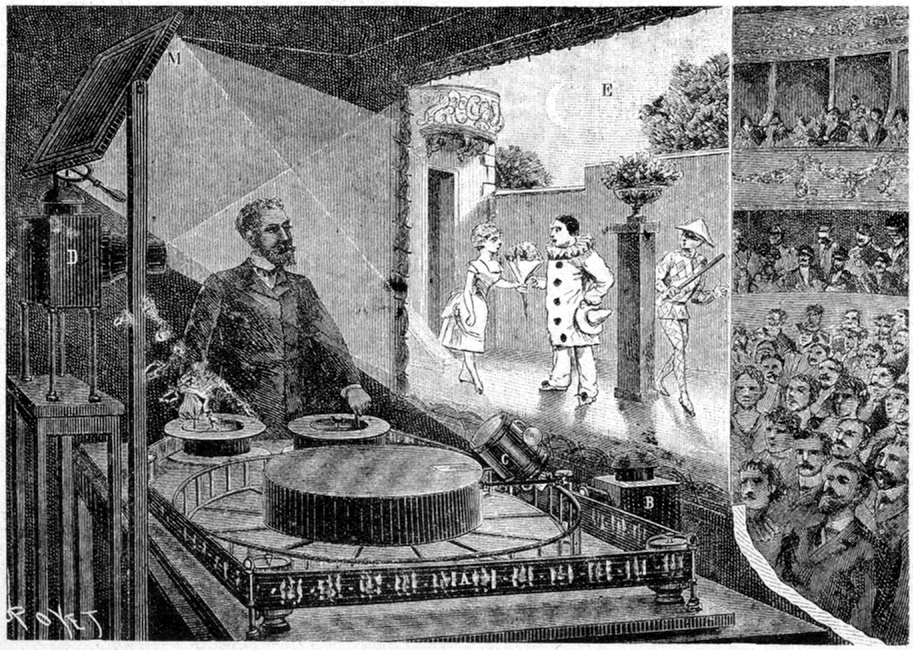 Projet Théâtre 2014-2015Projet Théâtre 2014-2015FC001Raconter une histoireEnregistrer sa voixAméliorer son élocutionDiffuser une œuvre personnelleFC002S’engager dans un récit personnelCollaborer dans un projet multimédiaDévelopper l’esprit citoyenFC003Construire sa propre grammaire de l’imageComprendre un message médiatique